Межгосударственный стандарт ГОСТ 17378-2001 (ИСО 3419-81)
"Детали трубопроводов бесшовные приварные из углеродистой и низколегированной стали. Переходы. Конструкция."
(введен в действие постановлением Госстандарта РФ от 27 февраля 2002 г. N 205-ст)Carbon and low-alloy steel butt-weldings fittings. Reducers. Design.Дата введения 1 января 2003 г.Взамен ГОСТ 17378-831 Область примененияНастоящий стандарт распространяется на бесшовные приварные концентрические и эксцентрические переходы из углеродистой и низколегированной стали.Область применения переходов - в соответствии с разделом 1 ГОСТ 17380. Требования пунктов 4.1-4.3 и раздела 5 являются обязательными, остальные требования - рекомендуемыми.2 Нормативные ссылкиВ настоящем стандарте использована ссылка на ГОСТ 17380-2001. Детали трубопроводов бесшовные приварные из углеродистой и низколегированной стали. Общие технические условия3 Определения, обозначения и сокращенияТермины, их определения, обозначения и сокращения - по ГОСТ 17380.4 Конструкция и размеры4.1 Конструкция и размеры переходов должны соответствовать указанным на рисунке 1 и в таблицах 1 и 2.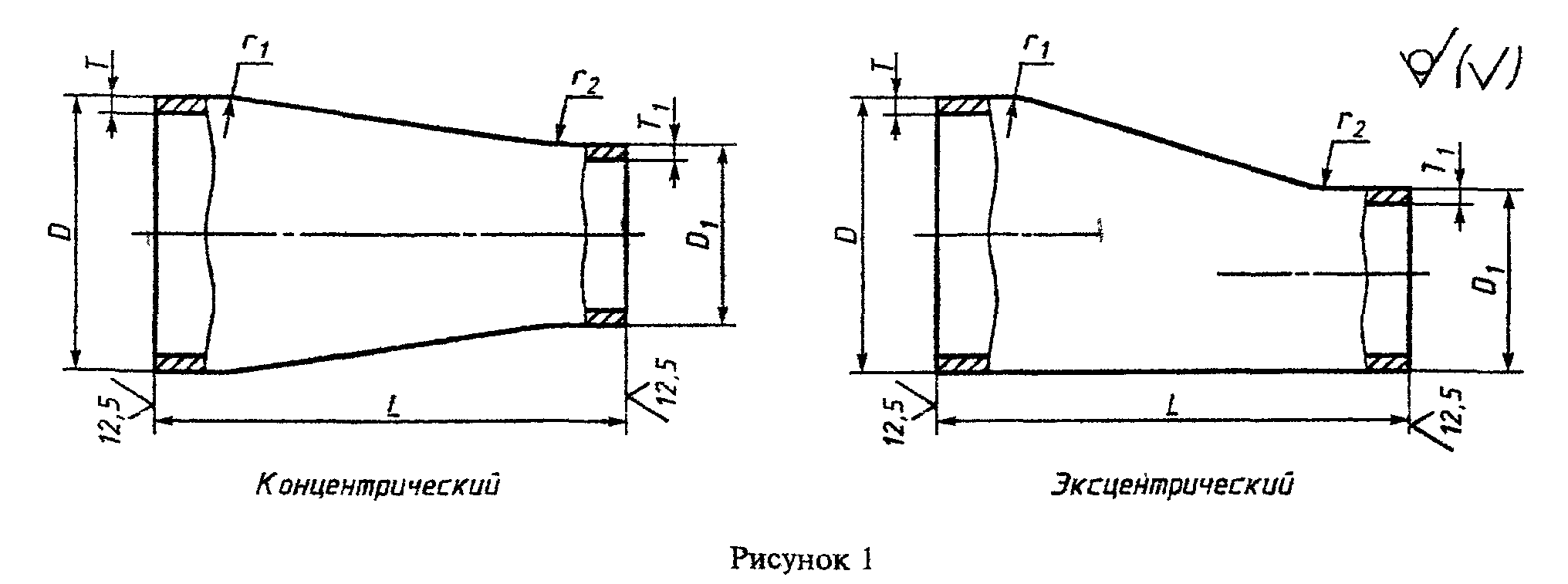 "Рис. 1. Конструкция и размеры переходов"Таблица 1 - Переходы исполнения 1Размеры в миллиметрах┌────────┬─────────┬─────────┬──────────┬─────────┬─────────┬───────────┐│   DN   │    D    │    Т    │   D_1    │   Т_1   │    L    │ Масса, кг │├────────┼─────────┼─────────┼──────────┼─────────┼─────────┼───────────┤│        │         │   2,0   │          │   2,0   │         │   0,05    ││   20   │  26,9   │   3,2   │          │   3,2   │   38    │   0,07    ││        │         │   4,0   │   21,3   │   4,0   │         │   0,09    │├────────┼─────────┼─────────┤          ├─────────┼─────────┼───────────┤│        │         │   2,3   │          │   2,0   │         │   0,09    ││        │         │   3,2   │          │   3,2   │         │   0,12    ││   25   │  33,7   │   4,5   │          │   4,0   │         │   0,16    ││        │         ├─────────┼──────────┼─────────┤         ├───────────┤│        │         │   2,3   │          │   2,0   │         │   0,09    ││        │         │   3,2   │   26,9   │   3,2   │         │   0,12    ││        │         │   4,5   │          │   4,0   │         │   0,16    ││        │         │         │          │         │   51    │           │├────────┼─────────┼─────────┼──────────┼─────────┤         ├───────────┤│        │         │   2,6   │          │   2,0   │         │   0,13    ││        │         │   3,6   │   21,3   │   3,2   │         │   0,17    ││        │         │   5,0   │          │   4,0   │         │   0,23    ││        │         ├─────────┼──────────┼─────────┤         ├───────────┤│   32   │  42,4   │   2,6   │          │   2,0   │         │   0,13    ││        │         │   3,6   │   26,9   │   3,2   │         │   0,17    ││        │         │   5,0   │          │   4,0   │         │   0,23    ││        │         ├─────────┼──────────┼─────────┤         ├───────────┤│        │         │   2,6   │          │   2,3   │         │   0,13    ││        │         │   3,6   │   33,7   │   3,2   │         │   0,17    ││        │         │   5,0   │          │   4,5   │         │   0,23    │├────────┼─────────┼─────────┼──────────┼─────────┼─────────┼───────────┤│        │         │   2,6   │          │   2,0   │         │   0,19    ││        │         │   3,6   │   26,9   │   3,2   │         │   0,25    ││        │         │   5,0   │          │   4,0   │         │   0,34    ││        │         ├─────────┼──────────┼─────────┤         ├───────────┤│   40   │  48,3   │   2,6   │          │   2,3   │   64    │   0,19    ││        │         │   3,6   │   33,7   │   3,2   │         │   0,25    ││        │         │   5,0   │          │   4,5   │         │   0,34    ││        │         ├─────────┼──────────┼─────────┤         ├───────────┤│        │         │   2,6   │          │   2,6   │         │   0,19    ││        │         │   3,6   │   42,4   │   3,6   │         │   0,25    ││        │         │   5,0   │          │   5,0   │         │   0,34    │├────────┼─────────┼─────────┼──────────┼─────────┼─────────┼───────────┤│        │         │   2,9   │          │   2,3   │         │   0,31    ││        │         │   4,0   │   33,7   │   3,2   │         │   0,42    ││        │         │   5,6   │          │   4,5   │         │   0,58    ││        │         ├─────────┼──────────┼─────────┤         ├───────────┤│   50   │  60,3   │   2,9   │          │   2,6   │   76    │   0,31    ││        │         │   4,0   │   42,4   │   3,6   │         │   0,42    ││        │         │   5,6   │          │   5,0   │         │   0,58    ││        │         ├─────────┼──────────┼─────────┤         ├───────────┤│        │         │   2,9   │          │   2,6   │         │   0,31    ││        │         │   4,0   │   48,3   │   3,6   │         │   0,42    ││        │         │   5,6   │          │   5,0   │         │   0,58    │├────────┼─────────┼─────────┼──────────┼─────────┼─────────┼───────────┤│        │         │   2,9   │          │   2,6   │         │   0,47    ││        │         │   5,0   │   42,4   │   3,6   │         │   0,78    ││        │         │   7,1   │          │   5,0   │         │   1,10    ││        │         ├─────────┼──────────┼─────────┤   89    ├───────────┤│   65   │  76,1   │   2,9   │          │   2,6   │         │   0,47    ││        │         │   5,0   │   48,3   │   3,6   │         │   0,78    ││        │         │   7,1   │          │   5,0   │         │   1,10    ││        │         ├─────────┼──────────┼─────────┤         ├───────────┤│        │         │   2,9   │          │   2,9   │         │   0,47    ││        │         │   5,0   │   60,3   │   4,0   │         │   0,78    ││        │         │   7,1   │          │   5,6   │         │   4,10    │├────────┼─────────┼─────────┼──────────┼─────────┤         ├───────────┤│        │         │   3,2   │          │   2,6   │         │   0,60    ││        │         │   5,6   │   48,3   │   3,6   │         │   1,00    ││        │         │   8,0   │          │   5,0   │         │   1,40    ││        │         ├─────────┼──────────┼─────────┤         ├───────────┤│   80   │  88,9   │   3,2   │          │   2,9   │         │   0,60    ││        │         │   5,6   │   60,3   │   4,0   │         │   1,00    ││        │         │   8,0   │          │   5,6   │         │   1,40    ││        │         ├─────────┼──────────┼─────────┤         ├───────────┤│        │         │   3,2   │          │   2,9   │         │   0,60    ││        │         │   5,6   │   76,1   │   5,0   │         │   1,00    ││        │         │   8,0   │          │   7,1   │         │   1,40    │├────────┼─────────┼─────────┼──────────┼─────────┼─────────┼───────────┤│        │         │   3,6   │          │   2,9   │         │   1,00    ││        │         │   6,3   │   60,3   │   4,0   │         │   1,70    ││        │         │   8,8   │          │   5,6   │         │   2,30    ││        │         ├─────────┼──────────┼─────────┤         ├───────────┤│  100   │  114,3  │   3,6   │          │   2,9   │   102   │   1,00    ││        │         │   6,3   │   76,1   │   5,0   │         │   1,70    ││        │         │   8,8   │          │   7,1   │         │   2,30    ││        │         ├─────────┼──────────┼─────────┤         ├───────────┤│        │         │   3,6   │          │   3,2   │         │   1,00    ││        │         │   6,3   │   88,9   │   5,6   │         │   1,70    ││        │         │   8,8   │          │   8,0   │         │   2,30    │├────────┼─────────┼─────────┼──────────┼─────────┼─────────┼───────────┤│        │         │   4,0   │          │   2,9   │         │   1,70    ││        │         │   6,3   │   76,1   │   5,0   │         │   2,60    ││        │         │  10,0   │          │   7,1   │         │   4,10    ││        │         ├─────────┼──────────┼─────────┤         ├───────────┤│  125   │  139,7  │   4,0   │          │   3,2   │   127   │   1,70    ││        │         │   6,3   │   88,9   │   5,6   │         │   2,60    ││        │         │  10,0   │          │   8,0   │         │   4,10    ││        │         ├─────────┼──────────┼─────────┤         ├───────────┤│        │         │   4,0   │          │   3,6   │         │   1,70    ││        │         │   6,3   │  114,3   │   6,3   │         │   2,60    ││        │         │  10,0   │          │   8,8   │         │   4,10    │├────────┼─────────┼─────────┼──────────┼─────────┼─────────┼───────────┤│        │         │   4,5   │          │   3,2   │         │   2,50    ││        │         │   7,1   │   88,9   │   5,6   │         │   3,90    ││        │         │  11,0   │          │   8,8   │         │   6,00    ││        │         ├─────────┼──────────┼─────────┤         ├───────────┤│  150   │  168,3  │   4,5   │          │   3,6   │   140   │   2,50    ││        │         │   7,1   │  114,3   │   6,3   │         │   3,90    ││        │         │  11,0   │          │   8,8   │         │   6,00    ││        │         ├─────────┼──────────┼─────────┤         ├───────────┤│        │         │   4,5   │  139,7   │   4,0   │         │   2,50    ││        │         │   7,1   │          │   6,3   │         │   3,90    ││        │         │  11,0   │          │  10,0   │         │   6,00    │├────────┼─────────┼─────────┼──────────┼─────────┼─────────┼───────────┤│        │         │   6,3   │  114,3   │   3,6   │         │   5,10    ││        │         │   8,0   │          │   6,3   │         │   6,30    ││        │         │  12,5   │          │   8,8   │         │   9,70    ││        │         ├─────────┼──────────┼─────────┤         ├───────────┤│  200   │  219,1  │   6,3   │  139,7   │   4,0   │   152   │   5,10    ││        │         │   8,0   │          │   6,3   │         │   6,30    ││        │         │  12,5   │          │  10,0   │         │   9,70    ││        │         ├─────────┼──────────┼─────────┤         ├───────────┤│        │         │   6,3   │  168,3   │   4,5   │         │   5,10    ││        │         │   8,0   │          │   7,1   │         │   6,30    ││        │         │  12,5   │          │  11,0   │         │   9,70    │├────────┼─────────┼─────────┼──────────┼─────────┼─────────┼───────────┤│        │         │   6,3   │  139,7   │   4,0   │         │   7,40    ││        │         │  10,0   │          │   6,3   │         │   12,00   ││  250   │  273,0  │         │          │         │   178   │           ││        │         ├─────────┼──────────┼─────────┤         ├───────────┤│        │         │   6,3   │  168,3   │   4,5   │         │   7,40    ││        │         │  10,0   │          │   7,1   │         │   12,00   ││        │         ├─────────┼──────────┼─────────┤         ├───────────┤│        │         │   6,3   │  219,1   │   6,3   │         │   7,40    ││        │         │  10,0   │          │   8,0   │         │   12,00   │├────────┼─────────┼─────────┼──────────┼─────────┼─────────┼───────────┤│        │         │   7,1   │  168,3   │   4,5   │         │   11,00   ││        │         │  10,0   │          │   7,1   │         │   16,00   ││  300   │  323,9  │         │          │         │   203   │           ││        │         ├─────────┼──────────┼─────────┤         ├───────────┤│        │         │   7,1   │  219,1   │   6,3   │         │   11,00   ││        │         │  10,0   │          │   8,0   │         │   16,00   ││        │         ├─────────┼──────────┼─────────┤         ├───────────┤│        │         │   7,1   │  273,0   │   6,3   │         │   11,00   ││        │         │  10,0   │          │  10,0   │         │   16,00   │├────────┼─────────┼─────────┼──────────┼─────────┼─────────┼───────────┤│        │         │   8,0   │  219,1   │   6,3   │         │   23,00   ││        │         │  11,0   │          │   8,0   │         │   31,00   ││  350   │  355,6  │         │          │         │   330   │           ││        │         ├─────────┼──────────┼─────────┤         ├───────────┤│        │         │   8,0   │  273,0   │   6,3   │         │   23,00   ││        │         │  11,0   │          │  10,0   │         │   31,00   ││        │         ├─────────┼──────────┼─────────┤         ├───────────┤│        │         │   8,0   │  323,9   │   7,1   │         │   23,00   ││        │         │  11,0   │          │  10,0   │         │   31,00   │├────────┼─────────┼─────────┼──────────┼─────────┼─────────┼───────────┤│        │         │   8,8   │  273,0   │   6,3   │         │   31,00   ││        │         │  12,5   │          │  10,0   │         │   43,00   ││  400   │  406,4  │         │          │         │   356   │           ││        │         ├─────────┼──────────┼─────────┤         ├───────────┤│        │         │   8,8   │  323,9   │   7,1   │         │   31,00   ││        │         │  12,5   │          │  10,0   │         │   43,00   ││        │         ├─────────┼──────────┼─────────┤         ├───────────┤│        │         │   8,8   │  355,6   │   8,0   │         │   31,00   ││        │         │  12,5   │          │  11,0   │         │   43,00   │├────────┼─────────┼─────────┼──────────┼─────────┼─────────┼───────────┤│        │         │         │  323,9   │   7,1   │         │           ││  450   │  457,0  │  10,0   │          │         │   381   │   42,00   ││        │         │         ├──────────┼─────────┤         │           ││        │         │         │  355,6   │   8,0   │         │           ││        │         │         ├──────────┼─────────┤         │           ││        │         │         │  406,4   │   8,8   │         │           │├────────┼─────────┼─────────┼──────────┼─────────┼─────────┼───────────┤│        │         │         │  355,6   │   8,0   │         │           ││  500   │  508,0  │  11,0   ├──────────┼─────────┤         │   65,00   ││        │         │         │  406,4   │   8,8   │   508   │           ││        │         │         ├──────────┼─────────┤         │           ││        │         │         │  457,0   │  10,0   │         │           │├────────┼─────────┼─────────┼──────────┼─────────┼─────────┼───────────┤│        │         │         │  406,4   │   8,8   │         │   94,0    ││  600   │  610,0  │  12,5   │          │         │         │           ││        │         │         ├──────────┼─────────┤         │           ││        │         │         │  457,0   │  10,0   │         │           ││        │         │         ├──────────┼─────────┤         │           ││        │         │         │  508,0   │  11,0   │         │           │├────────┼─────────┼─────────┼──────────┼─────────┼─────────┼───────────┤│        │         │         │  457,0   │  10,0   │         │           ││  700   │  711,0  │         ├──────────┼─────────┤         │           ││        │         │         │  508,0   │  11,0   │         │           ││        │         │         ├──────────┼─────────┤         │           ││        │         │         │  610,0   │  12,5   │         │           ││        │         │         │          │         │   610   │     -     ││        │         │    -    │          │         │         │           │├────────┼─────────┤         ├──────────┼─────────┤         │           ││        │         │         │  508,0   │  11,0   │         │           ││  800   │  813,0  │         │          │         │         │           ││        │         │         ├──────────┼─────────┤         │           ││        │         │         │  610,0   │  12,5   │         │           ││        │         │         ├──────────┼─────────┤         │           ││        │         │         │  711,0   │    -    │         │           │├────────┼─────────┤         ├──────────┼─────────┤         │           ││        │         │         │  610,0   │  12,5   │         │           ││  900   │  914,0  │         │          │         │         │           ││        │         │         ├──────────┼─────────┤         │           ││        │         │         │  711,0   │    -    │         │           ││        │         │         ├──────────┤         │         │           ││        │         │         │  813,0   │         │         │           │├────────┼─────────┤         ├──────────┼─────────┤         │           ││        │         │         │  711,0   │    -    │         │           ││  1000  │ 1016,0  │         │          │         │         │           ││        │         │         ├──────────┤         │         │           ││        │         │         │  813,0   │         │         │           ││        │         │         ├──────────┤         │         │           ││        │         │         │  914,0   │         │         │           │├────────┴─────────┴─────────┴──────────┴─────────┴─────────┴───────────┤│Примечание - Масса приведена для справок.                              │└───────────────────────────────────────────────────────────────────────┘Таблица 2 - Переходы исполнения 2Размеры в миллиметрах┌────────┬─────────┬─────────┬──────────┬─────────┬────────┬───────────┐│   DN   │    D    │    Т    │   D_1    │   Т_1   │   L    │ Масса, кг │├────────┼─────────┼─────────┼──────────┼─────────┼────────┼───────────┤│        │         │   2,0   │          │   2,0   │        │    0,1    ││        │         │   3,0   │    32    │   3,0   │        │    0,2    ││   32   │   38    │   4,0   │          │   4,0   │        │    0,2    ││        │         ├─────────┼──────────┼─────────┤        ├───────────┤│        │         │   2,0   │          │   1,6   │        │    0,1    ││        │         │   3,0   │          │   3,0   │        │    0,2    ││        │         │   4,0   │    25    │   3,0   │        │    0,2    ││        │         │         │          │         │   30   │           │├────────┼─────────┼─────────┤          ├─────────┤        ├───────────┤│        │         │   2,5   │          │   1,6   │        │    0,1    ││        │         │   4,0   │          │   3,0   │        │    0,2    ││        │         │   5,0   │          │   3,0   │        │    0,3    ││        │         ├─────────┼──────────┼─────────┤        ├───────────┤│   40   │   45    │   2,5   │          │   2,0   │        │    0,1    ││        │         │   4,0   │    32    │   4,0   │        │    0,2    ││        │         │   5,0   │          │   5,0   │        │    0,3    ││        │         ├─────────┼──────────┼─────────┤        ├───────────┤│        │         │   2,5   │          │   2,0   │        │    0,1    ││        │         │   4,0   │    38    │   4,0   │        │    0,2    ││        │         │   5,0   │          │   5,0   │        │    0,3    │├────────┼─────────┼─────────┼──────────┼─────────┼────────┼───────────┤│        │         │   3,0   │          │   1,6   │        │    0,2    ││        │         │   4,0   │    25    │   1,6   │        │    0,3    ││        │         │   5,0   │          │   3,0   │        │    0,3    ││        │         │   6,0   │          │   3,0   │        │    0,4    ││        │         ├─────────┼──────────┼─────────┤        ├───────────┤│        │         │   3,0   │          │   2,0   │   45   │    0,2    ││        │         │   4,0   │    32    │   2,0   │        │    0,3    ││   50   │   57    │   5,0   │          │   3,0   │        │    0,3    ││        │         │   6,0   │          │   4,0   │        │    0,4    ││        │         ├─────────┼──────────┼─────────┤        ├───────────┤│        │         │   3,0   │          │   2,0   │        │    0,2    ││        │         │   4,0   │    38    │   4,0   │        │    0,3    ││        │         │   5,0   │          │   4,0   │        │    0,3    ││        │         │   6,0   │          │   4,0   │        │    0,4    ││        │         ├─────────┼──────────┼─────────┼────────┼───────────┤│        │         │   3,0   │          │   2,5   │        │    0,2    ││        │         │   4,0   │    45    │   2,5   │   60   │    0,3    ││        │         │   5,0   │          │   4,0   │        │    0,3    ││        │         │   6,0   │          │   5,0   │        │    0,4    │├────────┼─────────┼─────────┼──────────┼─────────┼────────┼───────────┤│        │         │   3,0   │          │   2,0   │        │    0,3    ││        │         │   3,5   │          │   2,5   │        │    0,4    ││        │         │   5,0   │    38    │   3,0   │   55   │    0,6    ││        │         │   6,0   │          │   3,0   │        │    0,6    ││        │         │   7,0   │          │   4,0   │        │    0,7    ││        │         ├─────────┼──────────┼─────────┼────────┼───────────┤│   65   │   76    │   3,0   │          │   2,5   │        │    0,4    ││        │         │   3,5   │          │   2,5   │        │    0,5    ││        │         │   5,0   │    45    │   4,0   │        │    0,6    ││        │         │   6,0   │          │   4,0   │        │    0,7    ││        │         │   7,0   │          │   5,0   │        │    0,8    ││        │         │         │          │         │   70   │           ││        │         ├─────────┼──────────┼─────────┤        ├───────────┤│        │         │   3,0   │          │   3,0   │        │    0,3    ││        │         │   3,5   │    57    │   3,0   │        │    0,4    ││        │         │   5,0   │          │   4,0   │        │    0,6    ││        │         │   6,0   │          │   5,0   │        │    0,7    ││        │         │   7,0   │          │   6,0   │        │    0,8    │├────────┼─────────┼─────────┼──────────┼─────────┼────────┼───────────┤│        │         │   3,5   │          │   2,5   │        │    0,6    ││        │         │   6,0   │    45    │   4,0   │        │    0,9    ││        │         │   8,0   │          │   5,0   │        │    1,2    ││        │         ├─────────┼──────────┼─────────┤        ├───────────┤│   80   │   89    │   3,5   │          │   3,0   │   75   │    0,6    ││        │         │   6,0   │    57    │   4,0   │        │    0,9    ││        │         │   8,0   │          │   5,0   │        │    1,2    ││        │         ├─────────┼──────────┼─────────┤        ├───────────┤│        │         │   3,5   │          │   3,5   │        │    0,6    ││        │         │   6,0   │    76    │   5,0   │        │    0,9    ││        │         │   8,0   │          │   6,0   │        │    1,2    │├────────┼─────────┼─────────┼──────────┼─────────┼────────┼───────────┤│        │         │   4,0   │          │   3,0   │        │    0,9    ││        │         │   6,0   │    57    │   4,0   │        │    1,2    ││        │         │   8,0   │          │   5,0   │        │    1,6    ││        │         │   9,0   │          │   6,0   │        │    1,8    ││        │         ├─────────┼──────────┼─────────┤        ├───────────┤│        │   108   │   4,0   │          │   3,5   │        │    0,9    ││        │         │   6,0   │    76    │   5,0   │        │    1,2    ││        │         │   8,0   │          │   6,0   │        │    1,6    ││        │         │   9,0   │          │   7,0   │        │    1,8    ││        │         ├─────────┼──────────┼─────────┤        ├───────────┤│        │         │   4,0   │          │   3,5   │        │    0,9    ││        │         │   6,0   │    89    │   6,0   │        │   1,2,    ││  100   │         │   8,0   │          │   8,0   │   80   │    1,6    ││        │         │   9,0   │          │   8,0   │        │    1,8    ││        ├─────────┼─────────┼──────────┼─────────┤        ├───────────┤│        │         │   4,0   │          │   3,0   │        │    1,0    ││        │         │   6,0   │    57    │   4,0   │        │    1,3    ││        │         │   8,0   │          │   5,0   │        │    1,7    ││        │         │   9,0   │          │   6,0   │        │    1,9    ││        │         ├─────────┼──────────┼─────────┤        ├───────────┤│        │   114   │   4,0   │          │   3,5   │        │    1,0    ││        │         │   6,0   │    76    │   5,0   │        │    1,3    ││        │         │   8,0   │          │   6,0   │        │    1,7    ││        │         │   9,0   │          │   7,0   │        │    1,9    ││        │         ├─────────┼──────────┼─────────┤        ├───────────┤│        │         │   4,0   │          │   3,5   │        │    1,0    ││        │         │   6,0   │    89    │   6,0   │        │    1,3    ││        │         │   8,0   │          │   8,0   │        │    1,7    ││        │         │   9,0   │          │   8,0   │        │    1,9    │├────────┼─────────┼─────────┼──────────┼─────────┼────────┼───────────┤│        │         │   4,0   │          │   3,0   │        │    1,3    ││        │         │   8,0   │    57    │   4,0   │        │    2,5    ││        │         │  10,0   │          │   5,0   │        │    3,1    ││        │         ├─────────┼──────────┼─────────┤        ├───────────┤│        │         │   5,0   │          │   3,5   │        │    1,6    ││        │         │   8,0   │    76    │   5,0   │        │    2,5    ││        │         │  10,0   │          │   6,0   │        │    3,1    ││        │         ├─────────┼──────────┼─────────┤        ├───────────┤│  125   │   133   │   4,0   │          │   3,5   │  100   │    1,3    ││        │         │   6,0   │    89    │   5,0   │        │    1,9    ││        │         │   8,0   │          │   6,0   │        │    2,5    ││        │         ├─────────┼──────────┼─────────┤        ├───────────┤│        │         │   5,0   │          │   4,0   │        │    1,6    ││        │         │   8,0   │   108    │   6,0   │        │    2,5    ││        │         │   8,0   │          │   8,0   │        │    2,5    ││        │         │  10,0   │          │   9,0   │        │    3,1    ││        │         ├─────────┼──────────┼─────────┤        ├───────────┤│        │         │   5,0   │          │   4,0   │        │    1,6    ││        │         │   8,0   │   114    │   6,0   │        │    2,5    ││        │         │   8,0   │          │   8,0   │        │    2,5    ││        │         │  10,0   │          │   9,0   │        │    3,1    │├────────┼─────────┼─────────┼──────────┼─────────┼────────┼───────────┤│        │         │   4,5   │          │   3,0   │        │    1,5    ││        │         │   8,0   │          │   4,0   │        │    2,6    ││        │         │  10,0   │    57    │   5,0   │        │    3,2    ││        │         │  12,0   │          │   6,0   │   75   │    3,9    ││        │         ├─────────┼──────────┼─────────┤        ├───────────┤│        │         │   4,5   │          │   3,5   │        │    1,5    ││        │         │   8,0   │    76    │   5,0   │        │    2,6    ││        │         │  10,0   │          │   6,0   │        │    3,2    ││        │         │  12,0   │          │   7,0   │        │    3,9    ││        │         ├─────────┼──────────┼─────────┼────────┼───────────┤│        │         │   4,5   │          │   3,5   │        │    2,3    ││        │         │   8,0   │    89    │   6,0   │        │    3,9    ││        │   159   │  10,0   │          │   8,0   │        │    4,8    ││        │         │  12,0   │          │   8,0   │        │    5,9    ││        │         ├─────────┼──────────┼─────────┤        ├───────────┤│        │         │   4,5   │          │   4,0   │        │    2,3    ││        │         │   8,0   │   108    │   6,0   │        │    3,9    ││  150   │         │  10,0   │          │   8,0   │  130   │    4,8    ││        │         │  12,0   │          │   9,0   │        │    5,9    ││        │         ├─────────┼──────────┼─────────┤        ├───────────┤│        │         │   4,5   │          │   4,0   │        │    2,3    ││        │         │   8,0   │   114    │   6,0   │        │    3,9    ││        │         │  10,0   │          │   8,0   │        │    4,8    ││        │         │  12,0   │          │   9,0   │        │    5,9    ││        │         ├─────────┼──────────┼─────────┤        ├───────────┤│        │         │   4,5   │          │   4,0   │        │    2,3    ││        │         │   8,0   │   133    │   8,0   │        │    3,9    ││        │         │  10,0   │          │  10,0   │        │    4,8    ││        │         │  12,0   │          │  10,0   │        │    5,9    ││        ├─────────┼─────────┼──────────┼─────────┼────────┼───────────┤│        │         │   4,5   │          │   3,0   │        │    1,6    ││        │         │   8,0   │    57    │   4,0   │        │    2,7    ││        │         │  10,0   │          │   5,0   │        │    3,3    ││        │         │  12,0   │          │   6,0   │   75   │    4,0    ││        │         ├─────────┼──────────┼─────────┤        ├───────────┤│        │         │   4,5   │          │   3,5   │        │    1,6    ││        │         │   8,0   │    76    │   5,0   │        │    2,7    ││        │         │  10,0   │          │   6,0   │        │    3,3    ││        │         │  12,0   │          │   7,0   │        │    4,0    ││        │   168   │         │          │         │        │           ││        │         ├─────────┼──────────┼─────────┼────────┼───────────┤│        │         │   4,5   │          │   3,5   │        │    2,6    ││        │         │   8,0   │    89    │   6,0   │        │    4,1    ││        │         │  10,0   │          │   8,0   │        │    5,1    ││        │         │  12,0   │          │   8,0   │        │    6,2    ││        │         ├─────────┼──────────┼─────────┤        ├───────────┤│        │         │   4,5   │          │   4,0   │        │    2,6    ││        │         │   8,0   │   108    │   6,0   │        │    4,1    ││        │         │  10,0   │          │   8,0   │  130   │    5,1    ││        │         │  12,0   │          │   9,0   │        │    6,2    ││        │         ├─────────┼──────────┼─────────┤        ├───────────┤│        │         │   4,5   │          │   4,0   │        │    2,6    ││        │         │   8,0   │   114    │   6,0   │        │    4,1    ││        │         │  10,0   │          │   8,0   │        │    5,1    ││        │         │  12,0   │          │   9,0   │        │    6,2    ││        │         ├─────────┼──────────┼─────────┤        ├───────────┤│        │         │   4,5   │          │   4,0   │        │    2,6    ││        │         │   8,0   │   133    │   8,0   │        │    4,1    ││        │         │  10,0   │          │  10,0   │        │    5,1    ││        │         │  12,0   │          │  10,0   │        │    6,2    │├────────┼─────────┼─────────┼──────────┼─────────┼────────┼───────────┤│        │         │   6,0   │          │   3,0   │        │    2,9    ││        │         │  10,0   │          │   4,0   │        │    4,6    ││        │         │  12,0   │    57    │   4,0   │        │    5,5    ││        │         │  14,0   │          │   5,0   │        │    6,4    ││        │         │  16,0   │          │   6,0   │        │    7,3    ││        │         ├─────────┼──────────┼─────────┤        ├───────────┤│        │         │   6,0   │          │   3,5   │        │    2,9    ││        │         │  10,0   │          │   5,0   │        │    4,6    ││        │         │  12,0   │    76    │   5,0   │        │    5,5    ││        │         │  14,0   │          │   6,0   │        │    6,4    ││        │         │  16,0   │          │   7,0   │        │    7,3    ││        │         ├─────────┼──────────┼─────────┤        ├───────────┤│        │         │   6,0   │          │   3,5   │        │    2,9    ││  200   │   219   │  10,0   │          │   5,0   │   95   │    4,6    ││        │         │  12,0   │    89    │   5,0   │        │    5,5    ││        │         │  14,0   │          │   6,0   │        │    6,4    ││        │         │  16,0   │          │   8,0   │        │    7,3    ││        │         ├─────────┼──────────┼─────────┤        ├───────────┤│        │         │   6,0   │          │   4,0   │        │    2,9    ││        │         │  10,0   │          │   6,0   │        │    4,6    ││        │         │  12,0   │   108    │   8,0   │        │    5,5    ││        │         │  14,0   │          │   8,0   │        │    6,4    ││        │         │  16,0   │          │   9,0   │        │    7,3    ││        │         ├─────────┼──────────┼─────────┤        ├───────────┤│        │         │   6,0   │          │   4,0   │        │    2,9    ││        │         │  10,0   │          │   6,0   │        │    4,6    ││        │         │  12,0   │   114    │   8,0   │        │    5,5    ││        │         │  14,0   │          │   8,0   │        │    6,4    ││        │         │  16,0   │          │   9,0   │        │    7,3    ││        │         ├─────────┼──────────┼─────────┼────────┼───────────┤│        │         │   6,0   │          │   4,0   │        │    4,4    ││        │         │  10,0   │          │   8,0   │        │    7,2    ││        │         │  12,0   │   133    │   8,0   │        │    8,8    ││        │         │  14,0   │          │  10,0   │        │   10,0    ││        │         │  16,0   │          │  10,0   │        │   12,0    ││        │         ├─────────┼──────────┼─────────┤        ├───────────┤│        │         │   6,0   │          │   4,5   │        │    4,4    ││        │         │  10,0   │          │   8,0   │        │    7,2    ││        │         │  12,0   │   159    │  10,0   │        │    8,8    ││        │         │  14,0   │          │  12,0   │        │   10,0    ││        │         │  16,0   │          │  12,0   │        │   12,0    ││        │         ├─────────┼──────────┼─────────┤        ├───────────┤│        │         │   6,0   │          │   4,5   │        │    4,4    ││        │         │  10,0   │          │   8,0   │        │    7,2    ││        │         │  12,0   │   168    │  10,0   │        │    8,8    ││        │         │  14,0   │          │  12,0   │  140   │   10,0    ││        │         │  16,0   │          │  12,0   │        │   12,0    │├────────┼─────────┼─────────┼──────────┼─────────┤        ├───────────┤│        │         │   7,0   │          │   4,0   │        │    6,0    ││        │         │  10,0   │          │   6,0   │        │    8,5    ││        │         │  12,0   │   108    │   8,0   │        │   10,0    ││        │         │  14,0   │          │   8,0   │        │   12,0    ││        │         │  16,0   │          │   9,0   │        │   13,0    ││        │         │  18,0   │          │   9,0   │        │   15,0    ││        │         ├─────────┼──────────┼─────────┤        ├───────────┤│        │         │   7,0   │          │   4,0   │        │    6,0    ││        │         │  10,0   │          │   6,0   │        │    8,5    ││        │         │  12,0   │   114    │   8,0   │        │   10,0    ││        │         │  14,0   │          │   8,0   │        │   12,0    ││        │         │  16,0   │          │   9,0   │        │   13,0    ││        │         │  18,0   │          │   9,0   │        │   15,0    ││        │         ├─────────┼──────────┼─────────┤        ├───────────┤│  250   │   273   │   7,0   │          │   4,0   │        │    6,0    ││        │         │  10,0   │          │   6,0   │        │    8,5    ││        │         │  12,0   │   133    │   8,0   │        │   10,0    ││        │         │  14,0   │          │   8,0   │        │   12,0    ││        │         │  16,0   │          │  10,0   │        │   13,0    ││        │         │  18,0   │          │  10,0   │        │   15,0    ││        │         ├─────────┼──────────┼─────────┼────────┼───────────┤│        │         │   7,0   │          │   4,5   │        │    8,3    ││        │         │  10,0   │          │   8,0   │        │   12,0    ││        │         │  12,0   │   159    │  10,0   │        │   14,0    ││        │         │  14,0   │          │  10,0   │        │   16,0    ││        │         │  16,0   │          │  12,0   │        │   18,0    ││        │         │  18,0   │          │  12,0   │        │   20,0    ││        │         ├─────────┼──────────┼─────────┤        ├───────────┤│        │         │   7,0   │          │   4,5   │        │    8,3    ││        │         │  10,0   │          │   8,0   │  180   │   12,0    ││        │         │  12,0   │   168    │  10,0   │        │   14,0    ││        │         │  14,0   │          │  10,0   │        │   16,0    ││        │         │  16,0   │          │  12,0   │        │   18,0    ││        │         │  18,0   │          │  12,0   │        │   20,0    ││        │         ├─────────┼──────────┼─────────┤        ├───────────┤│        │         │   7,0   │          │   6,0   │        │    8,3    ││        │         │  10,0   │          │   8,0   │        │   12,0    ││        │         │  12,0   │   219    │  10,0   │        │   14,0    ││        │         │  14,0   │          │  12,0   │        │   16,0    ││        │         │  16,0   │          │  14,0   │        │   18,0    ││        │         │  18,0   │          │  16,0   │        │   20,0    │├────────┼─────────┼─────────┼──────────┼─────────┼────────┼───────────┤│        │         │   8,0   │          │   4,0   │        │    9,0    ││        │         │  10,0   │          │   4,0   │        │   11,0    ││        │         │  12,0   │          │   6,0   │        │   16,0    ││        │         │  14,0   │   108    │   6,0   │        │   18,0    ││        │         │  16,0   │          │   8,0   │        │   20,0    ││        │         │  18,0   │          │   8,0   │        │   23,0    ││        │         │  22,0   │          │   9,0   │        │   28,0    ││        │         ├─────────┼──────────┼─────────┤        ├───────────┤│        │         │   8,0   │          │   4,0   │        │    9,0    ││        │         │  10,0   │          │   4,0   │        │   11,0    ││        │         │  12,0   │          │   6,0   │        │   16,0    ││        │         │  14,0   │   114    │   6,0   │        │   18,0    ││        │         │  16,0   │          │   8,0   │        │   20,0    ││        │         │  18,0   │          │   8,0   │        │   23,0    ││        │         │  22,0   │          │   9,0   │        │   28,0    ││        │         ├─────────┼──────────┼─────────┤        ├───────────┤│        │         │   8,0   │          │   5,0   │        │   11,0    ││  300   │   325   │  10,0   │          │   6,0   │  140   │   13,0    ││        │         │  12,0   │          │   8,0   │        │   16,0    ││        │         │  14,0   │   133    │   8,0   │        │   18,0    ││        │         │  16,0   │          │   8,0   │        │   20,0    ││        │         │  18,0   │          │  10,0   │        │   23,0    ││        │         │  22,0   │          │  10,0   │        │   28,0    ││        │         ├─────────┼──────────┼─────────┤        ├───────────┤│        │         │   8,0   │          │   4,5   │        │   11,0    ││        │         │  10,0   │          │   6,0   │        │   14,0    ││        │         │  12,0   │          │   8,0   │        │   16,0    ││        │         │  14,0   │   159    │   8,0   │        │   18,0    ││        │         │  16,0   │          │  10,0   │        │   20,0    ││        │         │  18,0   │          │  10,0   │        │   23,0    ││        │         │  22,0   │          │  12,0   │        │   28,0    ││        │         ├─────────┼──────────┼─────────┤        ├───────────┤│        │         │   8,0   │          │   4,0   │        │   11,0    ││        │         │  10,0   │          │   6,0   │        │   14,0    ││        │         │  12,0   │          │   8,0   │        │   16,0    ││        │         │  14,0   │   168    │   8,0   │        │   18,0    ││        │         │  16,0   │          │  10,0   │        │   20,0    ││        │         │  18,0   │          │  10,0   │        │   23,0    ││        │         │  22,0   │          │  12,0   │        │   28,0    ││        │         ├─────────┼──────────┼─────────┼────────┼───────────┤│        │         │   8,0   │   219    │   7,0   │        │   11,0    ││        │         │  10,0   │          │   8,0   │        │   14,0    ││        │         │  12,0   │          │  10,0   │        │   17,0    ││        │         │  14,0   │          │  10,0   │        │   20,0    ││        │         │  16,0   │          │  12,0   │        │   22,0    ││        │         │  18,0   │          │  14,0   │  180   │   25,0    ││        │         │  22,0   │          │  16,0   │        │   31,0    ││        │         ├─────────┼──────────┼─────────┤        ├───────────┤│        │         │   8,0   │   273    │   7,0   │        │   11,0    ││        │         │  10,0   │          │  10,0   │        │   14,0    ││        │         │  12,0   │          │  12,0   │        │   17,0    ││        │         │  14,0   │          │  12,0   │        │   20,0    ││        │         │  16,0   │          │  14,0   │        │   22,0    ││        │         │  18,0   │          │  16,0   │        │   25,0    ││        │         │  22,0   │          │  18,0   │        │   31,0    │├────────┼─────────┼─────────┼──────────┼─────────┼────────┼───────────┤│        │         │  12,0   │          │   6,0   │        │   22,0    ││        │         │  16,0   │          │   8,0   │        │   29,0    ││        │         │  20,0   │   159    │  10,0   │        │   35,0    ││        │         │  24,0   │          │  12,0   │        │   42,0    ││        │         │  26,0   │          │  12,0   │        │   45,0    ││        │         ├─────────┼──────────┼─────────┤        ├───────────┤│        │         │  12,0   │          │   6,0   │        │   22,0    ││        │         │  16,0   │          │   8,0   │        │   29,0    ││        │         │  20,0   │   168    │  10,0   │        │   35,0    ││        │         │  24,0   │          │  12,0   │        │   42,0    ││        │         │  26,0   │          │  12,0   │        │   45,0    ││        │         ├─────────┼──────────┼─────────┤        ├───────────┤│  350   │   377   │  12,0   │          │   8,0   │        │   22,0    ││        │         │  16,0   │          │  10,0   │        │   29,0    ││        │         │  20,0   │   219    │  12,0   │        │   35,0    ││        │         │  24,0   │          │  14,0   │        │   42,0    ││        │         │  26,0   │          │  16,0   │        │   45,0    ││        │         ├─────────┼──────────┼─────────┤        ├───────────┤│        │         │  10,0   │          │   7,0   │        │   20,0    ││        │         │  12,0   │          │  10,0   │        │   24,0    ││        │         │  14,0   │          │  12,0   │        │   28,0    ││        │         │  16,0   │   273    │  12,0   │        │   31,0    ││        │         │  20,0   │          │  16,0   │        │   38,0    ││        │         │  24,0   │          │  18,0   │        │   45,0    ││        │         │  26,0   │          │  18,0   │        │   49,0    ││        │         ├─────────┼──────────┼─────────┤        ├───────────┤│        │         │  10,0   │          │   8,0   │        │   20,0    ││        │         │  12,0   │          │  10,0   │        │   24,0    ││        │         │  14,0   │          │  12,0   │        │   28,0    ││        │         │  16,0   │   325    │  16,0   │        │   31,0    ││        │         │  20,0   │          │  18,0   │        │   38,0    ││        │         │  24,0   │          │  22,0   │        │   45,0    ││        │         │  26,0   │          │  22,0   │        │   49,0    │├────────┼─────────┼─────────┼──────────┼─────────┤        ├───────────┤│        │         │  12,0   │          │   8,0   │        │   37,0    ││        │         │  16,0   │          │  10,0   │  220   │   53,0    ││        │         │  20,0   │   159    │  10,0   │        │   65,0    ││        │         │  22,0   │          │  10,0   │        │   71,0    ││        │         │  26,0   │          │  12,0   │        │   83,0    ││        │         │  28,0   │          │  12,0   │        │   89,0    ││        │         ├─────────┼──────────┼─────────┤        ├───────────┤│        │         │  12,0   │          │   8,0   │        │   37,0    ││        │         │  16,0   │          │  10,0   │        │   53,0    ││        │         │  20,0   │   168    │  10,0   │        │   65,0    ││        │         │  22,0   │          │  10,0   │        │   71,0    ││        │         │  26,0   │          │  12,0   │        │   83,0    ││  400   │   426   │  28,0   │          │  12,0   │        │   89,0    ││        │         ├─────────┼──────────┼─────────┤        ├───────────┤│        │         │  12,0   │          │   8,0   │        │   32,0    ││        │         │  16,0   │          │  10,0   │        │   45,0    ││        │         │  20,0,  │   219    │  12,0   │        │   56,0    ││        │         │  22,0   │          │  12,0   │        │   61,0    ││        │         │  26,0   │          │  14,0   │        │   72,0    ││        │         │  28,0   │          │  16,0   │        │   76,0    ││        │         ├─────────┼──────────┼─────────┤        ├───────────┤│        │         │  12,0   │          │  10,0   │        │   27,0    ││        │         │  16,0   │          │  12,0   │        │   36,0    ││        │         │  20,0   │   273    │  14,0   │        │   44,0    ││        │         │  22,0   │          │  14,0   │        │   48,0    ││        │         │  26,0   │          │  18,0   │        │   56,0    ││        │         │  28,0   │          │  18,0   │        │   59,0    ││        │         ├─────────┼──────────┼─────────┤        ├───────────┤│        │         │  10,0   │          │   8,0   │        │   23,0    ││        │         │  12,0   │          │  10,0   │        │   27,0    ││        │         │  14,0   │          │  12,0   │        │   31,0    ││        │         │  16,0   │   325    │  12,0   │        │   36,0    ││        │         │  20,0   │          │  16,0   │        │   44,0    ││        │         │  22,0   │          │  18,0   │        │   48,0    ││        │         │  26,0   │          │  20,0   │        │   56,0    ││        │         │  28,0   │          │  22,0   │        │   59,0    ││        │         ├─────────┼──────────┼─────────┤        ├───────────┤│        │         │  10,0   │          │  10,0   │        │   23,0    ││        │         │  12,0   │          │  12,0   │        │   27,0    ││        │         │  14,0   │          │  14,0   │        │   31,0    ││        │         │  16,0   │   377    │  16,0   │        │   36,0    ││        │         │  20,0   │          │  20,0   │        │   44,0    ││        │         │  22,0   │          │  20,0   │        │   48,0    ││        │         │  26,0   │          │  24,0   │        │   56,0    ││        │         │  28,0   │          │  26,0   │        │   59,0    │├────────┼─────────┼─────────┼──────────┼─────────┼────────┼───────────┤│        │         │  12,0   │          │  10,0   │        │   46,0    ││        │         │  14,0   │          │  12,0   │        │   54,0    ││        │         │  16,0   │   377    │  12,0   │        │   61,0    ││        │         │  20,0   │          │  16,0   │        │   75,0    ││        │         │  22,0   │          │  20,0   │        │   81,0    ││  500   │   530   │  26,0   │          │  22,0   │  300   │   94,0    ││        │         ├─────────┼──────────┼─────────┤        ├───────────┤│        │         │  12,0   │          │  10,0   │        │   46,0    ││        │         │  14,0   │          │  12,0   │        │   54,0    ││        │         │  16,0   │   426    │  16,0   │        │   61,0    ││        │         │  20,0   │          │  16,0   │        │   75,0    ││        │         │  22,0   │          │  20,0   │        │   81,0    ││        │         │  26,0   │          │  22,0   │        │   94,0    │├────────┴─────────┴─────────┴──────────┴─────────┴────────┴───────────┤│Примечание - Масса приведена для справок.                             │└──────────────────────────────────────────────────────────────────────┘Примеры условных обозначений:- концентрического перехода исполнения 1, D=76,1 мм, Т=2,9 мм, D_1 =48,3 мм, Т_1 =2,6 мм из стали марки Р9:Переход К-1-76,1х2,9-48,3х2,6-Р9 ГОСТ 17378-2001- эксцентрического перехода исполнения 2, D=76 мм, Т=3,0 мм, D_1=45 мм, Т_1=2,5 мм из стали марки 20:Переход Э-76х3-45x2,5 ГОСТ 17378-2001- то же, из стали марки 09Г2С для трубопроводов, подконтрольных органам надзора:Переход П Э-76х3-45х2,5-09Г2С ГОСТ 17378-20014.2 Толщина стенки переходов в неторцевых сечениях должна быть не менее Т_1 при наружном диаметре сечения не более 1,1D_1, а в остальных сечениях - не менее Т.4.3 Радиусы сопряжения поверхностей переходов (рисунок 1) должны соответствовать указанным в таблице 3.Таблица 3 - Радиусы сопряжения поверхностей переходов┌───────────────────────────────────────────────┬───────────┬───────────┐│                 Тип перехода                  │    r_1    │    r_2    ││                                               ├───────────┴───────────┤│                                               │       не менее        │├───────────────────────────────────────────────┼───────────┬───────────┤│                Концентрический                │   0,4D    │  0,4D_1   │├───────────────────────────────────────────────┼───────────┼───────────┤│                Эксцентрический                │   0,3D    │  0,3D_1   │└───────────────────────────────────────────────┴───────────┴───────────┘4.4 По согласованию между изготовителем и потребителем (заказчиком) допускается изготовление переходов других размеров.5 Технические условияТехнические условия - по ГОСТ 17380.